            Ҡарар	                                                                            решениеО передаче полномочий по осуществлению внутреннего
муниципального финансового контроля в сфере бюджетных правоотношений
и контроля в сфере закупок товаров, работ, услугВ целях обеспечения соблюдения бюджетного законодательства Российской Федерации и иных нормативных правовых актов, регулирующих бюджетные правоотношения, в соответствии с пунктом 4 статьи 15 Федерального закона от 6 октября 2003 года № 131-ФЗ «Об общих принципах организации местного самоуправления в Российской Федерации», статьями 157, 265, 269.2 Бюджетного кодекса Российской Федерации, частью 8 статьи 99 Федерального закона от 5 апреля 2013 года № 44-ФЗ «О контрактной системе в сфере закупок товаров, работ, услуг для обеспечения государственных и муниципальных нужд» и Уставом сельского поселения Кашкалашинский сельсовет муниципального района район Республики Башкортостан, Совет сельского поселения Кашкалашинский сельсовет муниципального района Благоварский  район Республики Башкортостан р е ш и л:1. Передать полномочия по внутреннему муниципальному финансовому контролю, предусмотренные статьей 269.2 Бюджетного кодекса Российской Федерации и частью 8 статьи 99 Федерального закона от 5 апреля 2013 года №	44-ФЗ, Администрации муниципального района Благоварский район Республики Башкортостан.2. Администрации сельского поселения Кашкалашинский сельсовет муниципального района Благоварский район Республики Башкортостан заключить Соглашение о передаче полномочий по осуществлению внутреннего муниципального финансового контроля в сфере бюджетных правоотношений и контроля в сфере закупок товаров, работ, услуг с Администрацией муниципального района Благоварский район Республики Башкортостан за счет межбюджетных трансфертов, предоставляемых из бюджета поселения в бюджет муниципального района Благоварский район Республики Башкортостан.3. Настоящее Решение вступает в силу с момента подписания.4. Настоящее Решение разместить на официальном сайте сельского поселения Кашкалашинский сельсовет муниципального района Благоварский район Республики Башкортостан в сети «Интернет».Глава сельского поселения                                                                                     Б.И.Бикмеевс. Кашкалаши22 октября 2021 г.№ 9-97Приложение № 1 к решению Совета сельского поселенияКашкалашинский сельсоветмуниципального районаБлаговарский районРеспублики Башкортостанот «22» октября 2021 г.№ 9-97Соглашение между Администрацией муниципального районаБлаговарский район Республики Башкортостан и Администрациейсельского поселения Кашкалашинский сельсовет муниципального районаБлаговарский район Республики Башкортостан о передаче полномочийпо осуществлению внутреннего муниципального финансового контроля
в сфере бюджетных правоотношений и контроля в сфере закупоктоваров, работ, услугАдминистрация сельского поселения Кашкалашинский сельсовет муниципального района Благоварский район Республики Башкортостан в лице главы сельского поселения Кашкалашинский сельсовет, действующего на основании Устава, далее именуемое «Поселение», с одной стороны, и Администрация муниципального района Благоварский район Республики Башкортостан в лице главы администрации муниципального района Благоварский район Республики Башкортостан, действующего на основании Устава, далее именуемое «Администрация района», вместе именуемые «Стороны», руководствуясь Федеральным законом от 6 октября 2003 года № 131-ФЗ «Об общих принципах организации местного самоуправления в Российской Федерации», Федеральным законом от 5 апреля 2013 года № 44-ФЗ «О контрактной системе в сфере закупок товаров, работ, услуг для обеспечения государственных и муниципальных нужд» Бюджетным кодексом Российской Федерации, заключили настоящее Соглашение о нижеследующем:1.Предмет соглашения1.1. Предметом настоящего Соглашения является передача Поселением Администрации района полномочия по осуществлению внутреннего муниципального финансового контроля предусмотренного ст.269.2 Бюджетного кодекса Российской Федерации и частью 8 статьи 99 Федерального закона от 5 апреля 2013 года № 44-ФЗ.1.2. Реализация Администрацией района полномочия, указанного в п.1.1. настоящего Соглашения обеспечивается за счет иных межбюджетных трансфертов, предоставляемых из бюджета Поселения в бюджет муниципального района Благоварский район Республики Башкортостан.1.3 Администрации района передаются полномочия по осуществлению контроля за исполнением бюджета поселения в части внутреннего муниципального финансового контроля, предусмотренного статей 269.2 Бюджетного кодекса Российской Федерации и частью 8 статьи 99 Федерального закона от 5 апреля 2013 года № 44-ФЗ.При осуществлении полномочий Поселения Стороны решилируководствоваться постановлением Администрации района от 28 июня 2018 года №466 «Об утверждении Положения о порядке осуществления внутреннего муниципального контроля в сфере закупок».                                   2. Права и обязанности сторон2.1. Поселение:имеет право направлять предложения о проведении контрольных мероприятий;имеет право рассматривать заключения и представления (предписания) по результатам проведения контрольных мероприятий.Администрация района:обязана обеспечить в рамках настоящего Соглашения реализацию своих полномочий;обязана направить информацию по результатам контрольных мероприятий Поселению;имеет право принимать другие предусмотренные законодательством меры по устранению и предотвращению выявляемых нарушений;имеет право определять формы, цели, задачи и исполнителей проводимых контрольных мероприятий, способы их проведения.Финансовое обеспечение и порядок определения ежегодного объема межбюджетных трансфертов, необходимых для осуществленияпередаваемых полномочийПереданные в соответствии с настоящим Соглашением полномочия осуществляются за счет межбюджетных трансфертов, передаваемых из бюджета Поселения в бюджет Администрации района.Объем межбюджетных трансфертов, необходимых для осуществления передаваемых полномочий, предусмотренных пунктом 1.3 настоящего Соглашения, из бюджета Поселения бюджету Администрации района определяется из расчета 1 рубль на одного жителя Поселения и равен одной тысяче девятистам семидесяти пяти  (прописью) рублям 00 копеек.Межбюджетные трансферты из бюджета Поселения в бюджет Администрации района перечисляются один раз в год, в срок не позднее 14 декабря текущего года.Межбюджетные трансферты, полученные бюджетом Администрации района из бюджета Поселения и не использованные в текущем финансовом году, подлежат возврату в доход бюджета Поселения (положения данного пункта определяются в соответствии с требованиями порядка завершения операций по исполнению бюджета поселения — cm. 242 Бюджетного кодекса РФ).В случае если для осуществления передаваемых полномочий, предусмотренных пунктом 1.3 настоящего Соглашения, Администрации района требуются дополнительные денежные средства, между Сторонами настоящего Соглашения может быть заключено дополнительное соглашение об увеличении объема межбюджетных трансфертов, необходимых для осуществления передаваемых полномочий, порядке перечисления и использования дополнительных средств.Расходы бюджета Поселения на предоставление межбюджетных трансфертов и расходы бюджета Администрации района, осуществляемые за счет межбюджетных трансфертов, планируются и исполняются по соответствующему разделу бюджетной классификации.Объем средств, предоставляемых из бюджета Поселения в бюджет Администрации района на осуществление полномочий, предусмотренных настоящим Соглашением, на период действия Соглашения, определяется из расходов на канцелярские товары и иных затрат, связанных с выполнением полномочий по осуществлению внутреннего муниципального финансового контроля.Срок действия СоглашенияУказанные в пункте 1.3 настоящего Соглашения полномочия передаются с 20 октября 2021 года и действуют до 31 декабря 2023 года.Основания и порядок досрочного прекращения действия СоглашенияСоглашение может быть досрочно прекращено:по взаимному согласию Сторон;в одностороннем порядке в случае неисполнения или ненадлежащего исполнения полномочий в соответствии с действующим законодательством;в одностороннем порядке в случае изменения федерального законодательства или законодательства Республики Башкортостан, в связи с которым реализация переданных полномочий, предусмотренных пунктом 1.3 настоящего Соглашения, становится невозможной.Уведомление о расторжении настоящего Соглашения в одностороннем порядке направляется другой стороне в письменном виде за 30 дней до предполагаемой даты расторжения Соглашения.Ответственность СторонСтороны несут ответственность за неисполнение и ненадлежащее исполнение предусмотренных настоящим Соглашением обязанностей и полномочий в соответствии с действующим законодательством.Расторжение Соглашения влечет за собой возврат перечисленных межбюджетных трансфертов за вычетом фактических расходов, подтвержденных документально, в трехмесячный срок с момента подписания Соглашения о расторжении либо письменного уведомления о расторжении Соглашения.Несвоевременный возврат перечисленных межбюджетных трансфертов влечет за собой уплату пеней в размере одной трехсотой действующей ставки рефинансирования Центрального банка Российской Федерации за каждый день просрочки.Заключительные положенияНастоящее соглашение вступает в силу с момента его подписания сторонами.Внесение изменений или дополнений в настоящее Соглашение осуществляется по взаимному согласию сторон путём заключения дополнительных соглашений, которые заключаются в письменном виде и являются неотъемлемой частью настоящего Соглашения.В случае прекращения действия настоящего Соглашения, начатые и проводимые в соответствии с ним контрольные мероприятия, продолжаются до их полного завершения.Настоящее Соглашение составлено в двух экземплярах по одному для каждой из Сторон.Адресы и реквизиты сторонБашkортостан РеспубликаһыБлаговар районы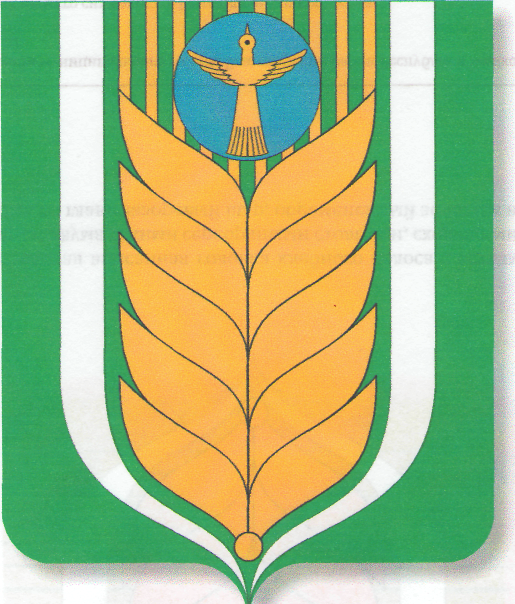 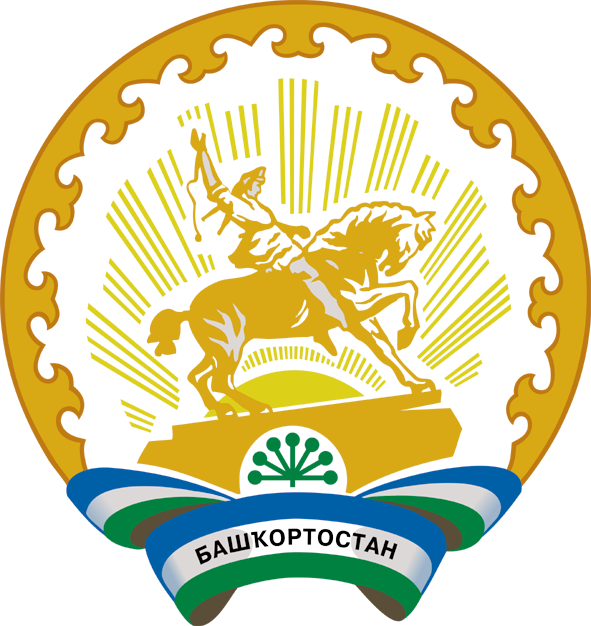 муниципаль районыныңКашкалаша ауыл советыауыл биләмәһесоветы452747, Кашкалаша ауылы,Совет урамы, 56Тел. 8(34747)2-84-38 факс 2-84-90sp_kash@mail.ruСоветсельского поселения Кашкалашинский сельсоветмуниципального районаБлаговарский район Республика Башкортостан452747, село Кашкалаши,ул.Советская, 56Тел. 8(34747)2-84-38 факс 2-84-90sp_kash@mail.ruАдминистрация сельского поселения Кашкалашинский сельсовет муниципального района Благоварский район Республики Башкортостан.452747,РБ,Благоварский район,с.Кашкалаши,ул.Советская-56ИНН 0214000671КПП 021401001БИК  048073001л/с     02013102640р/с     40102810045370000067Тел./факс (34747) 28-4-90Глава Администрации сельского поселения Кашкалашинский сельсовет Муниципального района Благоварский район Республики БашкортостанБ.И.БикмеевМПАдминистрация муниципального  района Благоварский район Республики Башкортостан450740, РБ Благоварский район,с.Языково, ул. Ленина, 37ИНН 0214004235КПП 021401001Казначейский счет бюджета03231643806140000100БИК 018073401ЕКС 40102810045370000067Отделение- НБ Республика Башкортостан Банка России//УФК по Республике Башкортостан г. УфаГлава Администрации муниципального района Благоварский район Республики Башкортостан                                          М.А.ЮсуповМП